Phonics/ReadingMr Hannah’s group see Class 3 page for activity. Writing:Maths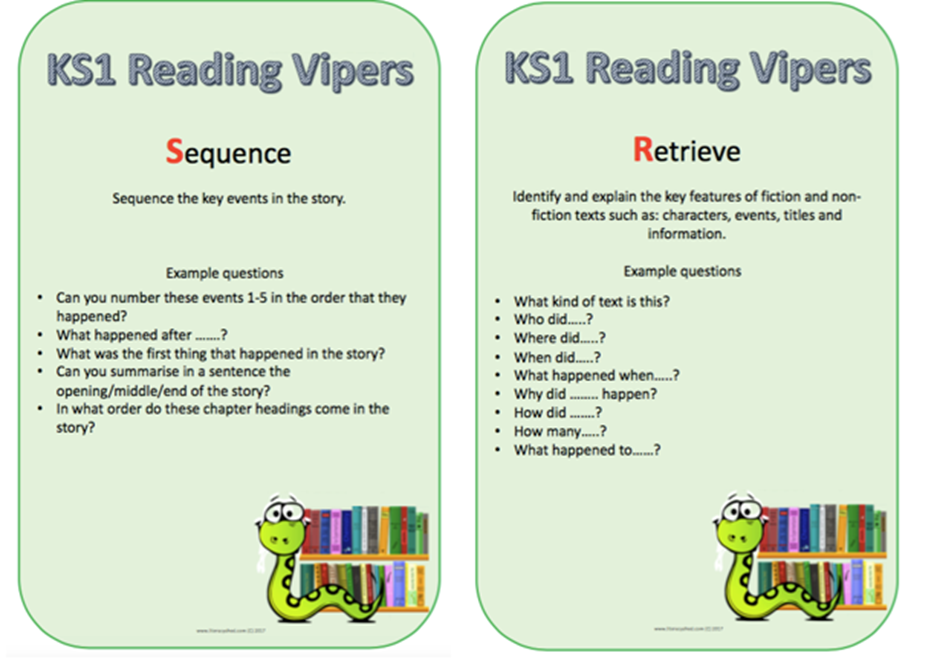 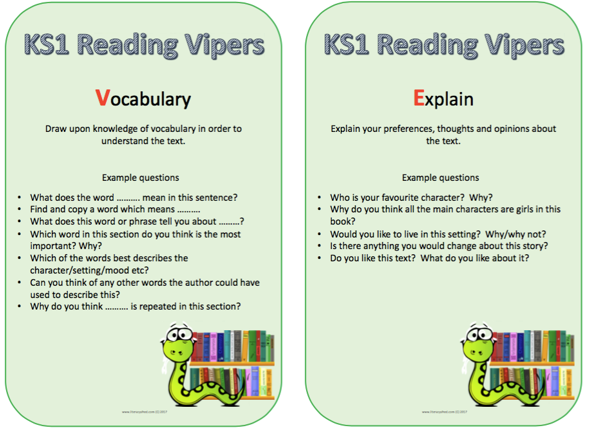 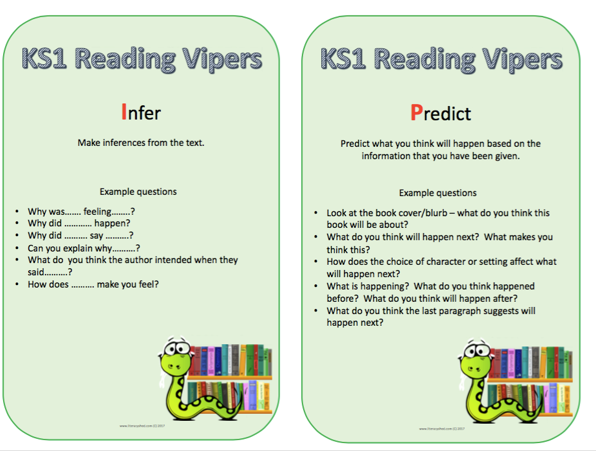 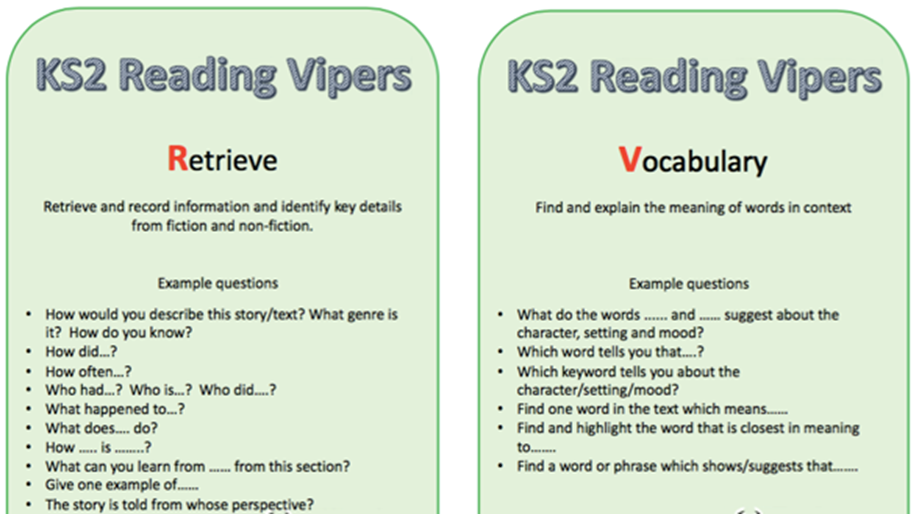 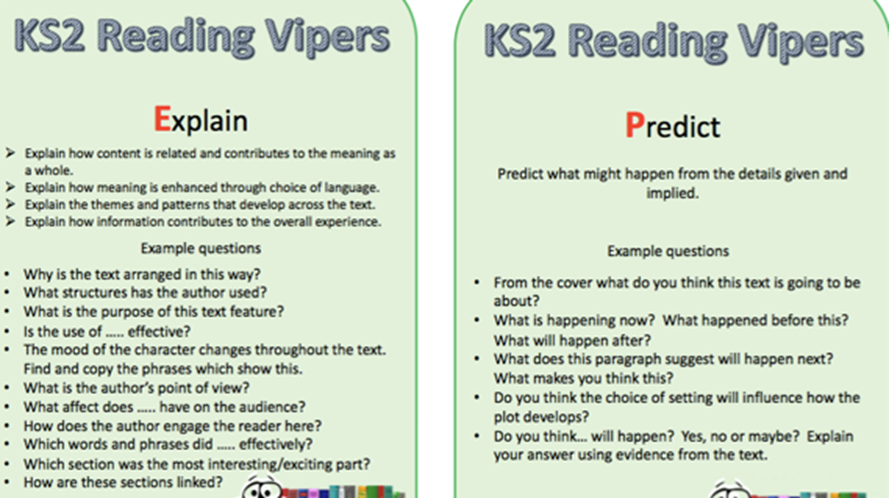 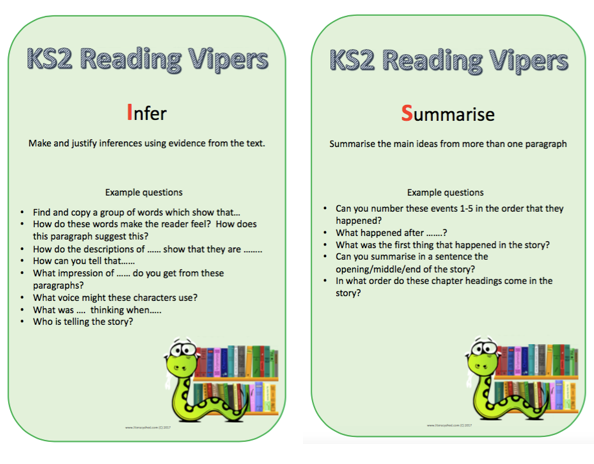 MondayTuesdayWednesdayThursdayFridayContinue to access Letters and Sounds, Phonics play and Spelling frame. Phonics play: https://new.phonicsplay.co.uk/Mrs Penhaligan, Mrs Hughes, Jade’s groups:https://www.youtube.com/channel/UCP_FbjYUP_UtldV2K_-niWw/channels?view_as=publicMrs Dunn’s, Mrs Rice’s and Mr Hannah’s groups can access games and activities on: https://spellingframe.co.uk/Continue to access Letters and Sounds, Phonics play and Spelling frame. Phonics play: https://new.phonicsplay.co.uk/Mrs Penhaligan, Mrs Hughes, Jade’s groups:https://www.youtube.com/channel/UCP_FbjYUP_UtldV2K_-niWw/channels?view_as=publicMrs Dunn’s, Mrs Rice’s and Mr Hannah’s groups can access games and activities on: https://spellingframe.co.uk/Continue to access Letters and Sounds, Phonics play and Spelling frame. Phonics play: https://new.phonicsplay.co.uk/Mrs Penhaligan, Mrs Hughes, Jade’s groups:https://www.youtube.com/channel/UCP_FbjYUP_UtldV2K_-niWw/channels?view_as=publicMrs Dunn’s, Mrs Rice’s and Mr Hannah’s groups can access games and activities on: https://spellingframe.co.uk/Continue to access Letters and Sounds, Phonics play and Spelling frame. Phonics play: https://new.phonicsplay.co.uk/Mrs Penhaligan, Mrs Hughes, Jade’s groups:https://www.youtube.com/channel/UCP_FbjYUP_UtldV2K_-niWw/channels?view_as=publicMrs Dunn’s, Mrs Rice’s and Mr Hannah’s groups can access games and activities on: https://spellingframe.co.uk/Continue to access Letters and Sounds, Phonics play and Spelling frame. Phonics play: https://new.phonicsplay.co.uk/Mrs Penhaligan, Mrs Hughes, Jade’s groups:https://www.youtube.com/channel/UCP_FbjYUP_UtldV2K_-niWw/channels?view_as=publicMrs Dunn’s, Mrs Rice’s and Mr Hannah’s groups can access games and activities on: https://spellingframe.co.uk/Mrs Penhaligan’s group: ou and owWrite a list of words – sort them into the different sounds.Eg cow, soundflow, blowMrs Penhaligan’s group:  Read the sentences – Now I have got a goat that is brown and makes a loud sound. Can we go into town on the train and have a look around?Mrs Penhaligan’s group: Write the sentences – How old are you now? Can you make a loud sound with your mouth?Mrs Penhaligan’s group:  Make an ow and ou book – on each page write a word and draw a picture to go with it.Mrs Penhaligan’s group: Play hangman with ou and ow words.Mrs Hughes’ group: Recall all letter sounds (s a t p i n m d g o c k ck e u r h b f f l ll ss j v w x y z qu sh ch th ng ai ee igh oa oo ar or ur ow oi ear air ure)Mrs Hughes’ group: Recall all letter sounds (s a t p i n m d g o c k ck e u r h b f f l ll ss j v w x y z qu sh ch th ng ai ee igh oa oo ar or ur ow oi ear air ure)Mrs Hughes’ group: Recall all letter sounds (s a t p i n m d g o c k ck e u r h b f f l ll ss j v w x y z qu sh ch th ng ai ee igh oa oo ar or ur ow oi ear air ure)Mrs Hughes’ group: Recall all letter sounds (s a t p i n m d g o c k ck e u r h b f f l ll ss j v w x y z qu sh ch th ng ai ee igh oa oo ar or ur ow oi ear air ure)Mrs Hughes’ group: Recall all letter sounds (s a t p i n m d g o c k ck e u r h b f f l ll ss j v w x y z qu sh ch th ng ai ee igh oa oo ar or ur ow oi ear air ure)Mrs Hughes’ group: Start to make a phonics book with a different sound on each page. Write some words and draw pictures to match.Mrs Hughes’ group: Start to make a phonics book with a different sound on each page. Write some words and draw pictures to match.Mrs Hughes’ group: Start to make a phonics book with a different sound on each page. Write some words and draw pictures to match.Mrs Hughes’ group: Start to make a phonics book with a different sound on each page. Write some words and draw pictures to match.Mrs Hughes’ group: Start to make a phonics book with a different sound on each page. Write some words and draw pictures to match.Choose a different way to practice your tricky words each day from the list below.Choose a different way to practice your tricky words each day from the list below.Choose a different way to practice your tricky words each day from the list below.Choose a different way to practice your tricky words each day from the list below.Choose a different way to practice your tricky words each day from the list below.Write the consonants in one colour and the vowels in another. E.g.monthWrite them in lower case and upper case. E.g.monthMONTHWrite your words in alphabetical order          Write them as a staircase. E.g.hhohouhourUse each of your spellings in a sentenceMrs Dunnkey, quayflower, flour,stairs, stares,bare, bear,there, their, they’reMrs Ricequarter recentpromisepurposequestionregularreign probablyremembersentenceMrs Penhaligannow, how, brown, down, town, out, about, mouth, sound, youMrs Hughesdolphin alphabet phonics elephant when where which wheel while whiteJadeplant, would, because, break,prove, any, pretty, pass, even, climbReading (at least 20 minutes a day)Read your own book or share a story together.  Every few pages look at and have a go at answering 1-3 of the vipers questions – see below.  If you are struggling to find reading material, Oxford Owl are offering free access to E books: https://www.oxfordowl.co.uk/for-home/find-a-book/library-page. This site also offers reading books online:https://readon.myon.co.uk/library/search.htmlTry the attached reading comprehension. Either print out or read it on screen and write down your answers/ tell a grown up your answers. There are 3 different levels to choose from. ( 1 star at the bottom is the easier level, 2 stars middle, 3 stars harder level) . If you are on the Green or Blue table and in my reading group, I would recommend you try the one with 1 star at the bottom, Mrs Rice’s group the one with 2 stars and Mr Hannah’s group the one with 3 stars.Remember to ask for sponsorship for Read for Good!Generation Lockdown. Share your story of life in lockdown. If you are 7+ before 17th July      ( so most of you are), you may like to enter the Generation Lockdown writing competition for a chance to become a published author. Look at the website to find out more: https://generationlockdown.co.uk/I have split the writing up over the week, but you have until 17th July to write about life in lockdown. You can spend a lot longer on this if you want. You might just draft it this week. You can write about your own experiences, craft a poem or a story. You don’t have to enter the competition, but if you do, your entry must not go over 700 words. You can handwrite or type it but your work will need to be copied and pasted into the online form so you may want help typing it up when you are finished.Useful websites to give you ideas:https://generationlockdown.co.uk/2020/05/10/inspiration-comes-from-opening-your-eyeshttps://generationlockdown.co.uk/2020/05/06/sophie-minchell/https://generationlockdown.co.uk/enter/Generation Lockdown. Share your story of life in lockdown. If you are 7+ before 17th July      ( so most of you are), you may like to enter the Generation Lockdown writing competition for a chance to become a published author. Look at the website to find out more: https://generationlockdown.co.uk/I have split the writing up over the week, but you have until 17th July to write about life in lockdown. You can spend a lot longer on this if you want. You might just draft it this week. You can write about your own experiences, craft a poem or a story. You don’t have to enter the competition, but if you do, your entry must not go over 700 words. You can handwrite or type it but your work will need to be copied and pasted into the online form so you may want help typing it up when you are finished.Useful websites to give you ideas:https://generationlockdown.co.uk/2020/05/10/inspiration-comes-from-opening-your-eyeshttps://generationlockdown.co.uk/2020/05/06/sophie-minchell/https://generationlockdown.co.uk/enter/Generation Lockdown. Share your story of life in lockdown. If you are 7+ before 17th July      ( so most of you are), you may like to enter the Generation Lockdown writing competition for a chance to become a published author. Look at the website to find out more: https://generationlockdown.co.uk/I have split the writing up over the week, but you have until 17th July to write about life in lockdown. You can spend a lot longer on this if you want. You might just draft it this week. You can write about your own experiences, craft a poem or a story. You don’t have to enter the competition, but if you do, your entry must not go over 700 words. You can handwrite or type it but your work will need to be copied and pasted into the online form so you may want help typing it up when you are finished.Useful websites to give you ideas:https://generationlockdown.co.uk/2020/05/10/inspiration-comes-from-opening-your-eyeshttps://generationlockdown.co.uk/2020/05/06/sophie-minchell/https://generationlockdown.co.uk/enter/Generation Lockdown. Share your story of life in lockdown. If you are 7+ before 17th July      ( so most of you are), you may like to enter the Generation Lockdown writing competition for a chance to become a published author. Look at the website to find out more: https://generationlockdown.co.uk/I have split the writing up over the week, but you have until 17th July to write about life in lockdown. You can spend a lot longer on this if you want. You might just draft it this week. You can write about your own experiences, craft a poem or a story. You don’t have to enter the competition, but if you do, your entry must not go over 700 words. You can handwrite or type it but your work will need to be copied and pasted into the online form so you may want help typing it up when you are finished.Useful websites to give you ideas:https://generationlockdown.co.uk/2020/05/10/inspiration-comes-from-opening-your-eyeshttps://generationlockdown.co.uk/2020/05/06/sophie-minchell/https://generationlockdown.co.uk/enter/Generation Lockdown. Share your story of life in lockdown. If you are 7+ before 17th July      ( so most of you are), you may like to enter the Generation Lockdown writing competition for a chance to become a published author. Look at the website to find out more: https://generationlockdown.co.uk/I have split the writing up over the week, but you have until 17th July to write about life in lockdown. You can spend a lot longer on this if you want. You might just draft it this week. You can write about your own experiences, craft a poem or a story. You don’t have to enter the competition, but if you do, your entry must not go over 700 words. You can handwrite or type it but your work will need to be copied and pasted into the online form so you may want help typing it up when you are finished.Useful websites to give you ideas:https://generationlockdown.co.uk/2020/05/10/inspiration-comes-from-opening-your-eyeshttps://generationlockdown.co.uk/2020/05/06/sophie-minchell/https://generationlockdown.co.uk/enter/MondayTuesdayWednesdayThursdayFridayTake time to think about what you will write about.What is different or the same as before: daily routines, what you eat, where and when you play.What do you like/dislike about lockdown?How are you feeling? How are you behaving?Try and imagine how someone else may be feeling – an elderly man living alone, your cat, a homeless person, the birds in the school grounds?Decide what type of writing you will do.A recount?A poem?A story?Stories might be science fiction, fairytales, adventures.Non fiction may be written as a newspaper report, an advert, a diary, a letter to a friend, an information text for a non fiction book.Poems don’t have to rhyme!Be clear on what you want to achieve – what do you want the reader to think? Talk about it with a grown up.Start writing. Don’t worry too much about spellings and punctuation when you are writing your first draft. Get your ideas down and go with your flow. If you find writing a challenge, keep having breaks. If you love writing, go for it. You can correct it and improve it tomorrow!The hard bit! Read it through to check and improve.Ask a grown up or older sibling to help you. Can you use better vocabulary? Can you extend some sentences? Are some sentences too long already and need some full stops or commas. Spellings – don’t expect them to  all be correct.  Maybe correct 1 spelling on each line if you need to.Type it up.A grown up may want to help you with this. If you want to enter your writing, follow the link above or email it to me  and I will enter it for you.MondayTuesdayWednesdayThursdayFridayComplete the assigned tasks on Mathletics.Complete the assigned tasks on Mathletics.Complete the assigned tasks on Mathletics.Complete the assigned tasks on Mathletics.Complete the assigned tasks on Mathletics.As a supplement to mathletics, follow the link to White Rose Maths and you will find a series of lessons, with short videos. Worksheets have been emailed to you. If there are any problems, please let me know.Red, Orange, Yellow Tables: https://whiterosemaths.com/homelearning/year-2/Green and Blue tables, choose either of these:https://whiterosemaths.com/homelearning/year-3/https://whiterosemaths.com/homelearning/year-4/BBC bitesize also has daily maths activities.As a supplement to mathletics, follow the link to White Rose Maths and you will find a series of lessons, with short videos. Worksheets have been emailed to you. If there are any problems, please let me know.Red, Orange, Yellow Tables: https://whiterosemaths.com/homelearning/year-2/Green and Blue tables, choose either of these:https://whiterosemaths.com/homelearning/year-3/https://whiterosemaths.com/homelearning/year-4/BBC bitesize also has daily maths activities.As a supplement to mathletics, follow the link to White Rose Maths and you will find a series of lessons, with short videos. Worksheets have been emailed to you. If there are any problems, please let me know.Red, Orange, Yellow Tables: https://whiterosemaths.com/homelearning/year-2/Green and Blue tables, choose either of these:https://whiterosemaths.com/homelearning/year-3/https://whiterosemaths.com/homelearning/year-4/BBC bitesize also has daily maths activities.As a supplement to mathletics, follow the link to White Rose Maths and you will find a series of lessons, with short videos. Worksheets have been emailed to you. If there are any problems, please let me know.Red, Orange, Yellow Tables: https://whiterosemaths.com/homelearning/year-2/Green and Blue tables, choose either of these:https://whiterosemaths.com/homelearning/year-3/https://whiterosemaths.com/homelearning/year-4/BBC bitesize also has daily maths activities.As a supplement to mathletics, follow the link to White Rose Maths and you will find a series of lessons, with short videos. Worksheets have been emailed to you. If there are any problems, please let me know.Red, Orange, Yellow Tables: https://whiterosemaths.com/homelearning/year-2/Green and Blue tables, choose either of these:https://whiterosemaths.com/homelearning/year-3/https://whiterosemaths.com/homelearning/year-4/BBC bitesize also has daily maths activities.